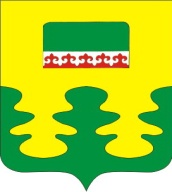 Об утверждении Положения об осуществленииэкологического просвещения, организации экологического воспитании и формированияэкологической культуры в области обращенияс твердыми коммунальными отходами В соответствии с Федеральным законом от 24.06.1998 №89-ФЗ «Об отхо-дах производства и потребления», Федеральным законом от 06.10.2003 №131-ФЗ «Об общих принципах организации местного самоуправления в Российской Федерации», Федеральным законом от 10.01.2002 № 7-ФЗ «Об охране окружающей среды»,  и в целях эффективного осуществления полно-мочий в сфере обращения с твердыми коммунальными отходами, руковод-ствуясь Уставом Урмаевскогосельского поселения, администрация Урмаевского сельского поселения Комсомольского района   п о с т а н о в л я е т:1.Утвердить Положение об осуществлении экологического просвещения, организации экологического воспитания и формирования экологической культуры в области обращения с твердыми коммунальными отходами, со-гласно приложению № 1 к настоящему постановлению.2. Утвердить план мероприятий по экологическому воспитанию населения и формированию экологической культуры в области обращения с твердыми коммунальными отходами на 2022-2025 годы согласно приложению № 2 к настоящему постановлению.3. Настоящее постановление вступает в силу после его официального опубликования в информационном бюллетене «Вестник Урмаевского сельского поселения Комсомольского района».4.  Контроль за исполнением настоящего постановления оставляю за собой.Глава Урмаевскогосельского поселения                            М.М.Зайнуллин                                              Приложение № 1к постановлению администрацииУрмаевскогосельского поселения Комсомольского районаот 28.04.2022 № 19Положениеоб осуществлении экологического просвещения, организации экологического воспи-тания и формирования экологической культуры в области обращения с твердыми коммунальными отходами1. Общие положения1.1. Настоящее Положение определяет правовые и организационные основы реализации администрации Урмаевскогосельского поселения Комсомольского района полномочий по решению вопроса местного значения - осуществлении экологического просвещения, органи-зации экологического воспитания и формирования экологической культуры в области об-ращения с твердыми коммунальными отходами.1.2. Основные понятия, используемые в настоящем положении1) экологическая культура – совокупность экологического сознания и экологического по-ведения человека, способ организации и развития жизнедеятельности в системе ценностных ориентаций и экологических норм взаимодействия с окружающей средой на основе эколо-гических знаний, навыков, умений;2) экологическое просвещение – распространение экологических знаний об экологиче-ской безопасности, информации о состоянии окружающей среды и об использовании при-родных ресурсов в целях формирования экологической культуры, воспитания бережного отношения к природе и рационального природопользования;3) информация о состоянии окружающей среды – сведения о природной среде, о деятельности и факторах, которые оказывают или могут оказать воздействие на нее, а также о за-планированной или осуществляемой деятельности по использованию природных ресурсов и последствиях этого для окружающей среды, а также о мерах, направленных на охрану окру-жающей среды и обеспечение рационального природопользования.1.3. Основные цели и задачи настоящего положенияЦель экологического просвещения и формирования экологической культуры:1) формирование бережного отношения к природе и повышение экологической культуры на территории Урмаевскогосельского поселения;2) сохранение благоприятной окружающей среды, биологического разнообразия и при-родных ресурсов.Задачи экологического просвещения и формирования экологической культуры:1) повышение уровня знаний, умений, навыков населения на территории Урмаевскогосельского поселения в сфере охраны окружающей среды и экологической безопасности;2) информационное обеспечение в сфере охраны окружающей среды и экологической безопасности;3) привлечение граждан, общественных объединений и иных некоммерческих организа-ций к деятельности в сфере охраны окружающей среды и экологической безопасности;4) формированию ответственного отношения к обращению с отходами, в том числе к раз-дельному сбору твердых коммунальных отходов.1.4. Достижение задач обеспечивается путем утверждения планов и программ по осу-ществлению экологического просвещения, организации экологического воспитания и фор-мирования экологической культуры в области обращения с твердыми коммунальными отхо-дами.2. Полномочия органов местного самоуправления в сфере экологического просвеще-ния, организации экологического воспитания и формирования экологической культуры в области обращения с твердыми коммунальными отходами2.1. Администрация Урмаевскогосельского поселения в реализации вопросов экологиче-ского просвещения, экологического воспитания и экологической культуры:1) разрабатывает и обеспечивает реализацию плана мероприятий по осуществлению эко-логического просвещения, организации экологического воспитания и формирования эколо-гической культуры в области обращения с твердыми коммунальными отходами;2) организует проведение таких мероприятий, в том числе осуществление закупок това-ров, работ, услуг для обеспечения муниципальных нужд в соответствии с действующим за-конодательством Российской Федерации о контрактной системе в сфере закупок.3. Порядок реализации полномочий по осуществлению экологического воспитания и формирования экологической культуры в области обращения с твердыми коммуналь-ными отходами3.1. Разработка и утверждение положения по осуществлению экологического воспитания и формирования экологической культуры в области обращения с твердыми коммунальными отходами.3.2. Разработка и утверждение Плана, который содержит перечень мероприятий, опреде-ляет сроки их проведения и необходимый объем бюджетных ассигнаций.К мероприятиям плана могут относиться:- экологические акции различного характера, в том числе направленные на поддержание санитарного порядка, воспитания бережного отношения к природе, предотвращение вредно-го воздействия отходов производства и потребления на здоровье человека и окружающую среду и др.;- мероприятия по правовому просвещению и правовому информированию, направленные на популяризацию знаний природоохранного и экологического законодательства РФ;- распространение и пропаганда экологических знаний, в том числе с использованием средств массовой информации и телекоммуникационной сети Интернет, путем изготовле-ния и распространения брошюр, плакатов, буклетов и иной печатной продукции;- распространение информационных материалов, разъясняющих правила обращения с ТКО, в том числе с использованием средств массовой информации и телекоммуникацион-ной сети «Интернет», путем изготовления и распространения брошюр, плакатов, буклетов и иной печатной продукции;- иные мероприятия, направленные на реализацию вопроса местного значения, не проти-воречащие действующему законодательству.3.3. Проведение мероприятий может осуществляться как силами администрации Урмаевского сельского поселения, так и силами сторонних организаций, как на коммерческой (пу-тем заключения контрактов (договоров), соглашений о взаимодействии и сотрудничестве) так и на безвозмездной основе.3.4. Формирование планов по осуществлению экологического просвещения, а также ор-ганизация экологического воспитания и формирования экологической культуры в области обращения с ТКО осуществляется, как правило, для реализации взаимодействия лиц, участ-вующих в экологическом образовании, просвещении, в сфере обращения с ТКО, на террито-рии Урмаевскогосельского поселения, а также для привлечения представителей различных организаций и общественных объединений, осуществляющих свою деятельность на терри-тории муниципального образования, жителей муниципального образования к реализации вопроса местного значения – осуществление экологического просвещения, организации экологического воспитания и формирования экологической культуры в области обращения с твердыми коммунальными отходами.4. Решение вопроса местного значения – осуществление экологического просвеще-ния, организации экологического воспитания и формирования экологической культуры в области обращения с твердыми коммунальными отходами, является расходным обя-зательством муниципального образования, подлежащим исполнению за счет бюджета Урмаевскогосельского поселения.5. Ответственность органов и должностных лиц местного самоуправления.5.1. Органы местного самоуправления несут ответственность за осуществление полномо-чий по решению вопроса местного значения в соответствии с действующим законодатель-ством.Приложение № 2к постановлению администрацииУрмаевскогосельского поселения Комсомольского районаот 28.04.2022 № 19План мероприятий по экологическому воспитанию населения и формированию эко-логической культуры в области обращения с твердыми коммунальными отходами на 2022-2025 годы№ п/п	Мероприятия	Срокисполнения	Ответственные ис-полнители1	Проведение на сходах граждан Урмаевскогосельского поселения   разъяснительной работы по повышению экологической культуры насе-ления в сфере обращения с твердыми комму-нальными отходами	При проведении сходов граждан	Администрация Урмаевскогосель-ского поселения2	Проведение экологических субботников по сбо-ру твердых коммунальных отходов (ТКО) на прилегающей территории предприятий, учре-ждений, домовладений граждан, в местах массо-вого отдыха людей	Апрель- октябрь	Администрация Урмаевскогосель-ского поселения3	Проведение в учреждениях культуры информа-ционных часов по вопросам экологического воспитания населения и формированию эколо-гической культуры в области обращения с твер-дыми коммунальными отходами	Ежеквартально	Учреждения культу-ры(по согласова-нию)4	Проведение мероприятий, направленных на очистку территории Урмаевскогосельского по-селения от несанкционированных мест разме-щения мусора	По мере необхо-димости	Администрация Урмаевскогосель-ского поселения5	Проведение конкурсов рисунков и плакатов среди учащихся средней школы по экологиче-ской тематике	Согласно плану	Учреждения культу-ры и образования (по согласованию)6	Проведение мероприятий по озеленению терри-тории Урмаевскогосельского поселения	Ежегодно в рам-ках месячника по озеленению	Администрация Урмаевскогосель-ского поселения7	Распространение информационных материалов, буклетов, листовок по вопросам экологического воспитания населения и формированию эколо-гической культуры в области обращения с твер-дыми коммунальными отходами	В течение 2022-2025 годов	Администрация Урмаевскогосель-ского поселения8	Обновление раздела «Окружающая среда и эко-логическое просвещение» на официальном сай-те администрации Урмаевскогосельского посе-ления	постоянно	Администрация Урмаевскогосель-ского поселенияЧĂВАШ РЕСПУБЛИКИ КОМСОМОЛЬСКИЙ  РАЙОНĚ ЧУВАШСКАЯ РЕСПУБЛИКА   КОМСОМОЛЬСКИЙ РАЙОН  ЧĂВАШ РЕСПУБЛИКИ КОМСОМОЛЬСКИЙ  РАЙОНĚ АДМИНИСТРАЦИЯУРМАЕВСКОГО  СЕЛЬСКОГОПОСЕЛЕНИЯ ПОСТАНОВЛЕНИЕ28.04.2022г. №19с. УрмаевоУРМАЕЛ  ЯЛ ПОСЕЛЕНИЙĚН АДМИНИСТРАЦИĔ                    ЙЫШАНУ                                                                        28.04.2022г. №19Урмаел  ялěАДМИНИСТРАЦИЯУРМАЕВСКОГО  СЕЛЬСКОГОПОСЕЛЕНИЯ ПОСТАНОВЛЕНИЕ28.04.2022г. №19с. Урмаево